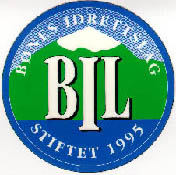 Årsmelding 2013                                                                 Idrettsskolen, Bønes IdrettslagDeltakereFor sesongen 2013 har totalt 77 barn deltatt på idrettsskolen. Den praktiske organisering og gjennomføring av tilbudet har i hovedsak vært foreldrestyrt. Et årskull ble avviklet i desember 2013 grunnet manglende instruktørressurser. Aktivitetene som er tilbudt er i samsvar med idrettslagets delmål for barneidrett i Bønes IL.ØkonomiIdrettsskolen i Bønes IL har generelt god økonomi i forhold til det formålet idrettsskolen skal ha. Kontingent fra deltakerne utgjør en stor del av Idrettsskolens inntekter. Utgiftene består for det meste av kjøp av utstyr, kjøp av halltid i BRS og påmeldingsavgift til fotballcuper.StyretStyret i Idrettsskolen har i hovedsak fungert med e-post og telefon kommunikasjon. Største delen av arbeidet er ved oppstart av partiene på høsten. Christian KanzlerBønes, 10.03.13 